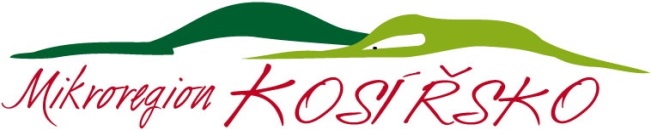 Obce  Mikroregionu KOSÍŘSKO             Drahanovice, Hněvotín, Luběnice, Lutín, Olšany u Prostějova, Slatinice, Slatinky,              Těšetice a Ústín		V Těšeticích dne 18. 12. 2018P  o  z  v  á  n  k  ana valnou hromadu Mikroregionu KOSÍŘSKO č. 1/2019,která se koná v pátek dne 4. 1. 2019 od 9.00 hodin na OÚ v TěšeticíchProgram:Zahájení, volba návrhové komise a jmenování ověřovatelů zápisu Provozní řád a provozní doba na rozhledně Velký KosířProjednání termínu jarního úklidu rozhledny Velký Kosíř a okolí Seznámení Ing. Zdeňkem Vejpustkem, Ph.D. s navrženými úpravami konstrukce rozhledny na Velkém Kosíři, vysvětlení postupů a důvodů oprav, jejich časovým průběhem a cenou, proběhne i vyhodnocení provedených oprav a úprav rozhlednyVolba rady, předsedy, místopředsedy, kontrolního a finančního výboru Mikroregionu KOSÍŘSKO na další obdobíUsnesení a závěrRNDr. Milan Elfmark, v. r.					Hana Rozsypalová, v. r.místopředseda						            předsedkyněMikroregionu KOSÍŘSKO					Mikroregionu KOSÍŘSKO